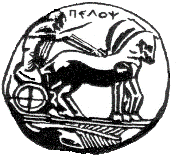 ΠΑΝΕΠΙΣΤΗΜΙΟ  ΠΕΛΟΠΟΝΝΗΣΟΥΣΧΟΛΗ ΚΑΛΩΝ ΤΕΧΝΩΝΤΜΗΜΑ ΘΕΑΤΡΙΚΩΝ ΣΠΟΥΔΩΝΒασιλέως Κωνσταντίνου 21 & Τερζάκη211 00   ΝΑΥΠΛΙΟΤηλ.:27520 96127, 129fax:27520 96128Ιστοσελίδα: http://ts.uop.gr/e-mail: ts-secretary@uop.gr              tmima_theatrikon_spoudon@uop.grΔελτίο Τύπου- Πρόσκληση   Το Τμήμα Θεατρικών Σπουδών του Πανεπιστημίου Πελοποννήσου υποδέχεται την Τρίτη 26 Μαΐου 2015  και ώρα 12.00 μ.μ.-15.00 μ.μ., στην  αίθουσα «Λήδα Τασοπούλου» στα Κεντρικά Διδακτήρια στο Ναύπλιο τον γνωστό καλλιτέχνη Άθω Δανέλλη, ο οποίος θα πραγματοποιήσει Σεμινάριο-Εργαστήριο με θέμα «Το Θέατρο Σκιών στην Ελλάδα σήμερα». Η εκδήλωση εντάσσεται στο πλαίσιο του μαθήματος «Λαϊκό Θέατρο», που διδάσκει η Αναπληρώτρια Καθηγήτρια κυρία  Μαρία Βελιώτη.Η Κοσμήτορας της Σχολής Καλών Τεχνών&Πρόεδρος του Τμήματος  Θεατρικών Σπουδώντου Πανεπιστημίου ΠελοποννήσουΚαθηγήτρια   Άλκηστις Κοντογιάννη